Bottom of FormPart BThe combustion of pentane, , occurs via the reaction 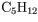 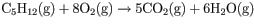 with heat of formation values given by the following table:Calculate the enthalpy for the combustion of pentaneExpress your answer in kilojoules using four significant figures.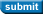 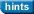 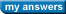 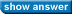 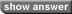 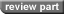 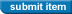 Substance
()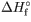 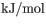 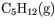 35.1 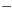 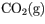 393.5 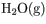 241.8    =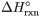 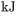 Try Again; 4 attempts remainingTry Again; 4 attempts remainingTry Again; 4 attempts remaining